PUBLIC NOTICE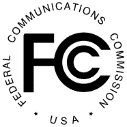 DA 17-706Released:  July 24, 2017CONSUMER AND GOVERNMENTAL AFFAIRS BUREAU Announces Comment Dates FOR CALLER ID PROCEEDINGCC Docket No. 91-281Comment Date:  August 21, 2017 Reply Comment Date:  September 19, 2017 On June 22, 2017, the Commission adopted a Notice of Proposed Rulemaking that seeks comment on amending the Caller ID rules to enable called parties and/or law enforcement to obtain blocked Caller ID information in connection with threatening calls.  The Caller ID NPRM sets deadlines for filing comments and reply comments at 30 days and 60 days after publication in the Federal Register, respectively.On July 21, 2017, a summary of the Caller ID NPRM was published in the Federal Register.  Accordingly, comments will be due August 21, 2017, and reply comments September 19, 2017.  Complete comment filing instructions are set forth in the Caller ID NPRM and the Federal Register.	For further information, contact Nellie Foosaner, Attorney Advisor, Consumer Policy Division, Consumer and Governmental Affairs Bureau, at (202) 418-2925 or nellie.foosaner@fcc.gov. 